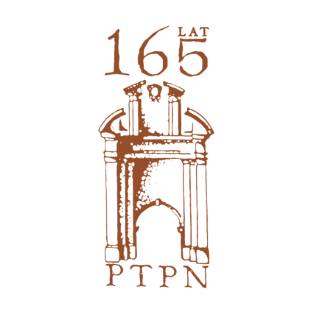 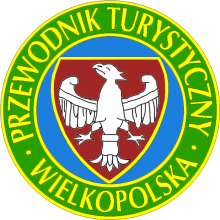 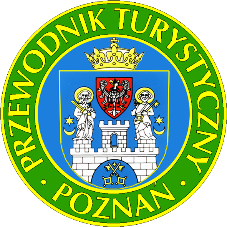 	Koło Przewodników PTTK im. Marcelego Mottego 	przy Oddziale Poznańskim PTTK	oraz Poznańskie Towarzystwo Przyjaciół Nauk w Poznaniu                                    Zaprasza na:Konferencję „Prekursorzy turystyki i krajoznawstwa w Wielkopolsce”Poznań, 20 – 21.05.2023 rokProgram:20.05.2023		Konferencja – sala sesyjna PTPN w Poznaniu ul. Mielżyńskiego 27/29Godz. 10.00	Rozpoczęcie konferencji.  Powitanie gości 		Referaty:		- zbiorowy referat o krajoznawcach – dr Izabela Wyszowska Poznań		- Stanisław Staszic (1755-1826) – Wojciech Kicman PTTK Piła		- Edward Raczyński (1786-1845) – dr Włodzimierz Łęcki Poznań		- Kazimierz Kantak (1824-1886) – prof. Jerzy Świgoń Poznań		- Aleksander Ostrowicz (1839-1903) –dr Zbigniew Kwiatkowski PoznańGodz. 12.00	Przerwa kawowa Godz. 12.30	- Michał Rawita-Witanowski (1839-1943) – Mirosław Ratajski Piotrków                                                                                               Trybunalski		- Bernard Chrzanowski (1861-1944) – Ryszard Wrzosek PTTK Gdynia		- Stanisław Graeve (1868-1912) – mgr Andrzej Matysiak PTTK Kalisz		- Cyryl Ratajski (1875-1942) – dr Andrzej Zarzycki Poznań		- prof. Stanisław Pawłowski (1882-1940) – Krzysztof Wawrzyniak PoznańGodz. 15.00	Obiad		Spacer z przewodnikiem na Wzgórze św. Wojciecha przekazującym		ciekawe informacje prowadząc wybraną trasą ulicami PoznaniaGodz. 16.30	Odsłonięcie na Głazie Pamięci na Wzgórzu św. Wojciecha		„Prekursorzy i Pionierzy Zorganizowanej Turystyki, Krajoznawstwa		i Przewodnictwa w Poznaniu i Wielkopolsce”		wizerunków: Stanisława Staszica i Aleksandra OstrowiczaGodz. 17.00	Zwiedzanie Wzgórza św. Wojciecha z Cmentarzem Zasłużonych WielkopolanGodz. 18.00	Msza święta w kościele pw. św. Wojciecha 21.05.2023		Wycieczka krajoznawcza na trasie Poznań – Ostrów Lednicki – PoznańGodz. 9.00		Wyjazd z Poznania		Zwiedzanie:  Pola Lednickie, Muzeum Pierwszych Piastów na Lednicy – łącznie		z nowym pawilonem udostępnionym niedawno. Przejazd promem na wyspę    		Ostrów Lednicki                           Obiad – Karczma na Lednicy     Powrót do Poznania ok. godz. 16.00 i zakończenie konferencjiKoszt uczestnictwa:Całkowite świadczenia : Pierwszy dzień / 20.05.2023 /	100,00 zł                                            Drugi dzień / 21.05.2023 /		120,00 złNoclegi załatwiają uczestnicy we własnym zakresieZgłoszenia przyjmujemy do 15.04.2023 rokuKoszt może ulec zmianie w zależności od ewentualnego dofinansowania i ilości uczestników, co podamy w oddzielnym komunikacie do dnia 30.03.2023 roku.Świadczenia: prelekcje, bilety wstępu, przewodnictwo, autokar, ubezpieczenie, obiady.Osoby upoważnione do kontaktu:	Małgorzata Wiśniewska Tel. 515 485 425,Aleksandra Dalke Tel. 697 453 065,Stefan Żurek Tel. 667 386 888.Serdecznie zapraszamy!W załączeniu: Karta zgłoszenia 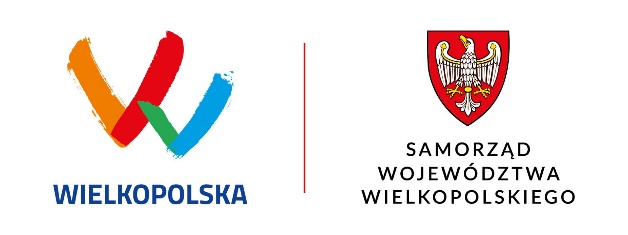 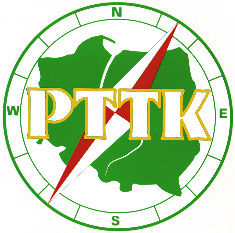 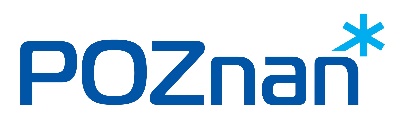 